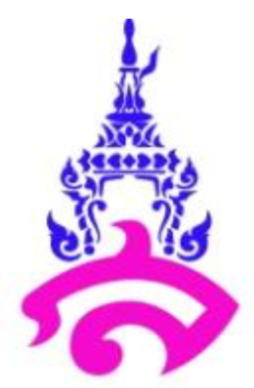 แผนการจัดการเรียนรู้ที่ 8 (Regular)มาตรฐานการเรียนรู้ตัวชี้วัดจุดประสงค์การเรียนรู้ ผู้เรียนสามารถฟัง พูด อ่านออกเสียงคำศัพท์และบอกความหมายคำศัพท์ที่เกี่ยวข้องกับคำกริยาวิเศษณ์ ลงท้ายด้วย -ly (Adverb with -ly) ได้ระบุโครงสร้างทางไวยากรณ์ must/mustn’t ได้อย่างถูกต้องสามารถใช้ความรู้ทางไวยากรณ์ must/mustn’t ในการสร้างประโยคได้อย่างถูกต้องสาระสำคัญหน่วยการเรียนรู้ย่อยนี้มีวัตถุประสงค์เพื่อให้ผู้เรียนได้เรียนรู้เกี่ยวกับคำศัพท์ สำนวน โครงสร้างทางไวยากรณ์ และหน้าที่ทางภาษา ซึ่งจะอยู่ในรูปของกิจกรรมที่ฝึกทักษะต่าง ๆ ได้แก่ การออกเสียง คำศัพท์ การฟัง การอ่านข้อความ พูดบทสนทนา จับคู่พูดถาม-ตอบในประเด็นต่าง ๆ ที่เกี่ยวข้องกับคำกริยาวิเศษณ์ ลงท้ายด้วย -ly ตลอดจนให้ผู้เรียมีความเข้าใจและสามารถประยุกต์ใช้ความรู้ทางไวยากรณ์ must/mustn’t ในการสร้างประโยคได้อย่างถูกต้องสาระการเรียนรู้ความรู้ทางคำศัพท์ ได้แก่คำศัพท์ที่เกี่ยวข้องกับคำกริยาวิเศษณ์ ลงท้ายด้วย -ly (Adverb with -ly)	Adverbs คือ คำหรือกลุ่มคำที่ไปทำหน้าที่ขยาย verb และ adjective อีกทั้งยังสามารถขยาย adverb ด้วยกันเองก็ได้ เพื่อให้เนื้อความของประโยคนั้นมันชัดเจนยิ่งขึ้น 	Adverb of manner คือ คำกริยาวิเศษณ์ที่บอกคุณลักษณะ อธิบายท่าทาง ลักษณะอาการ หรือคำเหล่านี้ fast, well, hard เป็นต้น ส่วนมาก Adverb กลุ่มนี้จะบอกว่า อย่างไร พบได้บ่อยสำหรับการตอบคำถามประเภท How เช่น slowly, happily, sadly, quickly, continuously ตัวอย่างประโยค			You are beautifully dressed. 			He speaks slowly. The story ends happily.ความรู้ทางไวยากรณ์ ได้แก่must/mustn’t: 	must ใช้ในกรณีที่เราคิดเองว่าต้องทำ โครงสร้างคือ must + verb infinitive (กริยาช่อง1) เช่น 	-	I must go to the hospital. 	-	I must stop smoking. 	-	I must finish this work today.	  mustn’t หมายถึง “ต้องไม่...” ซึ่งเป็นกฎหรือข้อบังคับว่า “ห้ามทำ” โครงสร้างคือ mustn’t + verb infinitive (V.1) เช่น	-	You mustn’t drink if you’re going to drive.	-	You mustn’t take photos here.คุณลักษณะอันพึงประสงค์ซื่อสัตย์สุจริตมีวินัยใฝ่เรียนรู้มุ่งมั่นในการทำงานมีความเชื่อมั่นในตนเอง กล้าแสดงออก คิดริเริ่มสร้างสรรค์และแก้ปัญหาเป็นสมรรถนะสำคัญความสามารถในการสื่อสาร (Communication Capacity)ความสามารถในการคิด (Thinking Capacity)ความสามารถในการใช้ทักษะชีวิต (Capacity for Applying Life Skills)กิจกรรมการเรียนรู้การนำเข้าสู่บทเรียน (Warm-up & Introduction)ผู้สอนชี้แจงผู้เรียนถึงจุดประสงค์ของการเรียนรู้ของหน่วยการเรียนรู้ย่อยนี้ผู้สอนทบทวนเนื้อหาในหน่วยการเรียนที่ผ่านมาพอสังเขปเพื่อเชื่อมโยงเข้ากับหน่วยการเรียนใหม่ผู้สอนนำเสนอภาพป้ายคำสั่งต่าง ๆ  จากนั้นให้ผู้เรียนร่วมกันอภิปรายและคาดเดาถึงเรื่องที่จะเรียนในหน่วยการเรียนนี้การนำเสนอเนื้อหา ทักษะ กระบวนการ (Presentation)ผู้สอนประยุกต์ใช้กลยุทธ์สถานีการเรียนรู้ (Learning Stations) เพื่อให้ผู้เรียนได้เรียนรู้คำศัพท์ด้วยตนเองพร้อมกับแลกเปลี่ยนเรียนรู้กับเพื่อนคนอื่น ๆ ในชั้นเรียนผู้สอนนำคำศัพท์ที่เกี่ยวกับคำกริยาวิเศษณ์ ลงท้ายด้วย -ly พร้อมภาพประกอบและคำอธิบายไปติดตามมุมของห้องเรียน โดยแต่ละมุมห้องเรียนจะประกอบด้วยคำศัพท์จำนวน 2-3 คำผู้สอนให้ผู้เรียนแต่ละคนเดินไปศึกษาคำศัพท์ ดูภาพและอ่านคำอธิบายเกี่ยวกับคำกริยาวิเศษณ์ ลงท้ายด้วย -ly ดังกล่าว จากนั้นเดินเวียนจนครบทุกสถานีการเรียนรู้เมื่อผู้เรียนศึกษาคำศัพท์เสร็จสิ้น ผู้สอนให้ผู้เรียนที่ยืนอยู่ ณ สถานีการเรียนสุดท้ายของแต่ละสถานีรับผิดชอบในการออกมาอธิบายคำศัพท์ในสถานีการเรียนรู้ดังกล่าวหน้าชั้นเรียนผู้สอนให้ผู้เรียนอภิปรายถึงคำศัพท์แต่ละคำพร้อมแลกเปลี่ยนความคิดเห็นและประสบการณ์ร่วมกันผู้สอนตรวจสอบความเข้าใจเกี่ยวกับคำศัพท์ของผู้เรียนในเบื้องต้นผ่านการถามตอบด้วยวาจา ผู้สอนประยุกต์ใช้กลยุทธ์การเรียนรู้ทางไวยากรณ์แบบอุปนัย (Inductive Learning) โดยให้ผู้เรียนได้ดูตัวอย่างประโยคที่มีการใช้ must/mustn’t และสังเกตถึงโครงสร้างประโยคดังกล่าวผู้สอนให้ผู้เรียนร่วมกันอภิปรายถึงโครงสร้างและหลักการใช้ไวยากรณ์ must/mustn’t จากนั้นผู้สอนอธิบายโครงสร้างและหลักการใช้ไวยากรณ์ที่ถูกต้องให้กับผู้เรียนผู้สอนตรวจสอบความเข้าใจเกี่ยวกับโครงสร้างและหลักการใช้ไวยากรณ์ must/mustn’t ของผู้เรียนในเบื้องต้นผ่านการให้ผู้เรียนแต่งประโยคที่มีการใช้ must/mustn’tผู้สอนให้ข้อมูลป้อนกลับ (Feedback) รวมถึงแก้ไขประโยคที่มีข้อผิดพลาด พร้อมอธิบายเพิ่มเติมพอสังเขปการฝึกปฏิบัติ (Practice)ผู้สอนให้ผู้เรียนตรวจสอบความเข้าใจของตนเองรวมถึงฝึกการใช้ความรู้ทางคำศัพท์และไวยากรณ์ที่ได้เรียนไปเป็นรายบุคคลผู้สอนให้ผู้เรียนทำแบบฝึกหัด 5a และ 5b ในหนังสือ Project Explorer Student’s Book 3 หน้า 75ผู้สอนให้ผู้เรียนจับคู่เพื่อแลกเปลี่ยนและตรวจสอบความถูกต้องของแบบฝึกหัดผู้สอนนำเสนอแนวคำตอบที่ถูกต้องสำหรับ แบบฝึกหัด 5a และ 5b ในหนังสือ Project Explorer Student’s Book 3 หน้า 75 จากนั้นเปิดโอกาสให้ผู้เรียนซักถามข้อสงสัยและอภิปรายถึงคำตอบและข้อผิดพลาดร่วมกันการนำไปใช้ (Production)ผู้สอนประยุกต์ใช้กิจกรรมบทบาทสมมติ (Role-playing) เพื่อให้ผู้เรียนได้ฝึกใช้คำศัพท์และโครงสร้างไวยากรณ์ must/mustn’t ที่เรียนไปในการสร้างบทสนทนาผู้สอนให้ผู้เรียนจับกลุ่ม ๆ ละ 3-4 คน จากนั้นให้ผู้เรียนแต่ละกลุ่มสร้างบทสนทนาเกี่ยวกับการห้ามหรือสั่งให้กระทำสิ่งต่าง ๆ โดยใช้คำศัพท์และโครงสร้างไวยากรณ์ must/mustn’t ที่เรียนไปในการสร้างบทสนทนาผู้สอนให้ผู้เรียนแต่ละกลุ่มออกมาแสดงบทบาทสมมติด้านหน้าชั้นเรียน เมื่อกิจกรรมการพูดเสร็จสิ้นผู้สอนและผู้เรียนร่วมกันอภิปรายถึงลักษณะการใช้ประโยค รวมถึงข้อผิดพลาดที่พบบ่อย จากนั้นทบทวนความเข้าใจเกี่ยวกับคำศัพท์และโครงสร้างประโยค must/mustn’t ที่ได้เรียนไปอีกครั้งหนึ่งขั้นสรุป (Wrap up)ผู้เรียนและผู้สอนร่วมกันถาม-ตอบ และสรุปสิ่งที่ได้เรียนไปในหน่วยการเรียนรู้ย่อยนี้อีกครั้งหนึ่งสื่อการเรียนรู้หนังสือ Project Explorer Student’s Book 3หนังสือ Project Explorer Workbook 3ซีดีประกอบบทเรียน Audio CD Project Explorer 3งานนำเสนอประกอบการเรียนการสอน (Presentation) แหล่งการเรียนรู้แหล่งเรียนรู้ภาษาอังกฤษออนไลน์ บริติช เคานซิล (www.britishcouncil.org)คลังหนังสืออิเล็กทรอนิกส์ ออกซ์ฟอร์ด (www.oxfordlearnersbookshelf.com)คลังคำศัพท์ภาษาอังกฤษอิเล็กทรอนิกส์ สถาบันทดสอบทางการศึกษาแห่งชาติ (www.niets.or.th)การวัดและประเมินผลบันทึกหลังการสอน	1. ผลการสอน	………..………..………..………..………..………..………..………..………..………..………..………..………..………..………..	………..………..………..………..………..………..………..………..………..………..………..………..………..………..………..………..………..………..………..………..………..………..………..………..………..………..………..………..………..………..………..………..………..………..………..………..………..………..………..………..………..………..………..………..………..………..………..………..………..………..………..………..………..………..………..………..………..………..………..………..2. ปัญหาและอุปสรรค	………..………..………..………..………..………..………..………..………..………..………..………..………..………..………..	………..………..………..………..………..………..………..………..………..………..………..………..………..………..………..………..………..………..………..………..………..………..………..………..………..………..………..………..………..………..………..………..………..………..………..………..………..………..………..………..………..………..………..………..………..	………..………..………..………..………..………..………..………..………..………..………..………..………..………..………..3. ข้อเสนอแนะ	………..………..………..………..………..………..………..………..………..………..………..………..………..………..………..	………..………..………..………..………..………..………..………..………..………..………..………..………..………..………..………..………..………..………..………..………..………..………..………..………..………..………..………..………..………..………..………..………..………..………..………..………..………..………..………..………..………..………..………..………..………..………..………..………..………..………..………..………..………..………..………..………..………..………..………..	ลงชื่อ……………………………………..ครูพี่เลี้ยง			ลงชื่อ……………………………………..ครูผู้สอน	          (อ.ดร.ภูวิชญ์ งิ้วลาย)			  	        (นายสหรัฐ ลักษณะสุต)								      นักศึกษาฝึกปฏิบัติการสอนความคิดเห็นครูพี่เลี้ยง………..………..………..………..………..………..………..………..………..………..………..………..………..………..………..	………..………..………..………..………..………..………..………..………..………..………..………..………..………..………..………..………..………..………..………..………..………..………..………..………..………..………..………..………..………..………..………..………..………..………..………..………..………..………..………..………..………..………..………..………..………..………..………..………..………..………..………..………..………..………..………..………..………..………..………..………..………..………..………..………..………..………..………..………..………..………..………..………..………..………..	………..………..………..………..………..………..………..………..………..………..………..………..………..………..………..………..………..………..………..………..………..………..………..………..………..………..………..………..………..………..………..………..………..………..………..………..………..………..………..………..………..………..………..………..………..………..………..………..………..………..………..………..………..………..………..………..………..………..………..………..………..………..………..………..………..………..………..………..………..………..………..………..………..………..………..	………..………..………..………..………..………..………..………..………..………..………..………..………..………..………..………..………..………..………..………..………..………..………..………..………..………..………..………..………..………..………..………..………..………..………..………..………..………..………..………..………..………..………..………..………..………..………..………..………..………..………..………..………..………..………..………..………..………..………..………..………..………..………..………..………..………..………..………..………..………..………..………..………..………..………..	………..………..………..………..………..………..………..………..………..………..………..………..………..………..………..………..………..………..………..………..………..………..………..………..………..………..………..………..………..………..………..………..………..………..………..………..………..………..………..………..………..………..………..………..………..………..………..………..………..………..………..………..………..………..………..………..………..………..………..………..………..………..………..………..………..………..………..………..………..………..………..………..………..………..………..	………..………..………..………..………..………..………..………..………..………..………..………..………..………..………..………..………..………..………..………..………..………..………..………..………..………..………..………..………..………..………..………..………..………..………..………..………..………..………..………..………..………..………..………..………..………..………..………..………..………..………..………..………..………..………..………..………..………..………..………..   ลงชื่อ……………………………………..ครูพี่เลี้ยง(อ.ดร.ภูวิชญ์ งิ้วลาย)หน่วยการเรียนรู้ที่ 4เรื่อง What’s the matter?รหัสวิชา 23102      รายวิชา       ภาษาอังกฤษ 6กลุ่มสาระการเรียนรู้ภาษาต่างประเทศ ระดับชั้นมัธยมศึกษาปีที่ 3      ภาคเรียนที่ 2 ปีการศึกษา 2563เวลา 1 ชั่วโมงครูผู้สอน นายสหรัฐ ลักษณะสุตครูพี่เลี้ยง อ.ดร.ภูวิชญ์ งิ้วลายมาตรฐาน ต 1.1เข้าใจและตีความเรื่องที่ฟังและอ่านจากสื่อประเภทต่าง ๆ และแสดงความคิดเห็นอย่างมีเหตุผลมาตรฐาน ต 1.2มีทักษะการสื่อสารทางภาษาในการแลกเปลี่ยนข้อมูลข่าวสาร แสดงความรู้สึก และความคิดเห็นอย่างมีประสิทธิภาพมาตรฐาน ต 1.3นำเสนอข้อมูลข่าวสาร ความคิดรวบยอด และความคิดเห็นในเรื่องต่าง ๆ โดยการพูดและการเขียนมาตรฐาน ต 2.1เข้าใจความสัมพันธ์ระหว่างภาษากับวัฒนธรรมของเจ้าของภาษา และนำไปใช้ ได้อย่างเหมาะสมกับกาลเทศะต 1.1 ม.3/2อ่านออกเสียงข้อความ ข่าว โฆษณา และบทร้อยกรองสั้น ๆ ถูกต้องตามหลักการอ่าน  ต 1.2 ม.3/1สนทนาและเขียนโต้ตอบข้อมูลเกี่ยวกับตนเอง  เรื่องต่าง ๆ ใกล้ตัว สถานการณ์  ข่าว  เรื่องที่อยู่ในความสนใจของสังคมและสื่อสารอย่างต่อเนื่องและเหมาะสมต 1.2 ม.3/2ใช้คำขอร้อง ให้คำแนะนำ คำชี้แจง และคำอธิบายอย่างเหมาะสมต 1.3 ม.3/1พูดและเขียนบรรยายเกี่ยวกับตนเอง  ประสบการณ์  ข่าว/เหตุการณ์  /เรื่อง/ ประเด็นต่าง ๆ     ที่อยู่ในความสนใจของสังคมต 2.1 ม.3/1เลือกใช้ภาษา  น้ำเสียง และกิริยาท่าทาง เหมาะกับบุคคลและโอกาส ตามมารยาทสังคม   และวัฒนธรรมของเจ้าของภาษาคำศัพท์ความหมายnicelyอย่างดีcarelesslyอย่างไม่ระมัดระวังdangerouslyอย่างอันตรายloudlyอย่างดังquicklyอย่างรวดเร็วcarefullyอย่างระมัดระวังhappilyอย่างมีความสุขquietlyอย่างเงียบsafelyอย่างปลอดภัยslowlyอย่างช้าเป้าหมายหลักฐานเครื่องมือวัดเกณฑ์การประเมินจุดประสงค์การเรียนรู้ฟัง พูด อ่านออกเสียงคำศัพท์และบอกความหมายคำศัพท์ที่เกี่ยวข้องกับคำกริยาวิเศษณ์ ลงท้ายด้วย -ly (Adverb with -ly) ได้การพูดและการอ่านออกเสียงคำศัพท์ของผู้เรียนแบบประเมินการพูดและการอ่านคำศัพท์ปฏิบัติได้ในระดับ
ดี-ดี มากระบุโครงสร้างทางไวยากรณ์ must/mustn’t ได้อย่างถูกต้องคำตอบของผู้เรียนแบบประเมินการระบุโครงสร้างทางไวยากรณ์ must/mustn’tปฏิบัติได้ในระดับ
ดี-ดี มากสามารถใช้ความรู้ทางไวยากรณ์ must/mustn’t ในการสร้างประโยคได้อย่างถูกต้องคำตอบของผู้เรียนแบบประเมินการสร้างประโยคโดยใช้ไวยากรณ์ must/mustn’tปฏิบัติได้ในระดับ
ดี-ดี มากตัวชี้วัดต 1.1 ม.3/2	อ่านออกเสียงข้อความ ข่าว โฆษณา และบทร้อยกรองสั้น ๆ ถูกต้องตามหลักการอ่าน  การแสดงออกทางพฤติกรรมของผู้เรียนแบบประเมินพฤติกรรมผู้เรียนตามตัวชี้วัดปฏิบัติได้ในระดับ
ดี-ดี มากต 1.2 ม.3/1	สนทนาและเขียนโต้ตอบข้อมูลเกี่ยวกับตนเอง  เรื่องต่าง ๆ ใกล้ตัว สถานการณ์  ข่าว  เรื่องที่อยู่ในความสนใจของสังคมและสื่อสารอย่างต่อเนื่องและเหมาะสมคำตอบของผู้เรียนแบบประเมินพฤติกรรมผู้เรียนตามตัวชี้วัดปฏิบัติได้ในระดับ
ดี-ดี มากต 1.2 ม.3/2	ใช้คำขอร้อง ให้คำแนะนำ คำชี้แจง และคำอธิบายอย่างเหมาะสมถ้อยคำการพูดของผู้เรียนแบบประเมินพฤติกรรมผู้เรียนตามตัวชี้วัดปฏิบัติได้ในระดับ
ดี-ดี มากต 1.3 ม.3/1	พูดและเขียนบรรยายเกี่ยวกับตนเอง  ประสบการณ์  ข่าว/เหตุการณ์  /เรื่อง/ ประเด็นต่าง ๆ     ที่อยู่ในความสนใจของสังคมถ้อยคำการพูดของผู้เรียนแบบประเมินพฤติกรรมผู้เรียนตามตัวชี้วัดปฏิบัติได้ในระดับ
ดี-ดี มากต 2.1 ม.3/1	เลือกใช้ภาษา  น้ำเสียง และกิริยาท่าทาง เหมาะกับบุคคลและโอกาส ตามมารยาทสังคม   และวัฒนธรรมของเจ้าของภาษาถ้อยคำการพูดของผู้เรียนแบบประเมินพฤติกรรมผู้เรียนตามตัวชี้วัดปฏิบัติได้ในระดับ
ดี-ดี มากคุณลักษณะอันพึงประสงค์ซื่อสัตย์สุจริตการแสดงออกทางพฤติกรรมของผู้เรียนแบบประเมินพฤติกรรมผู้เรียนตามคุณลักษณะอันพึงประสงค์ผ่านเกณฑ์การประเมินมีวินัยการแสดงออกทางพฤติกรรมของผู้เรียนแบบประเมินพฤติกรรมผู้เรียนตามคุณลักษณะอันพึงประสงค์ผ่านเกณฑ์การประเมินใฝ่เรียนรู้การแสดงออกทางพฤติกรรมของผู้เรียนแบบประเมินพฤติกรรมผู้เรียนตามคุณลักษณะอันพึงประสงค์ผ่านเกณฑ์การประเมินมุ่งมั่นในการทำงานการแสดงออกทางพฤติกรรมของผู้เรียนแบบประเมินพฤติกรรมผู้เรียนตามคุณลักษณะอันพึงประสงค์ผ่านเกณฑ์การประเมินมีความเชื่อมั่นในตนเอง กล้าแสดงออก คิดริเริ่มสร้างสรรค์และแก้ปัญหาเป็นการแสดงออกทางพฤติกรรมของผู้เรียนแบบประเมินพฤติกรรมผู้เรียนตามคุณลักษณะอันพึงประสงค์ผ่านเกณฑ์การประเมินสมรรถนะสำคัญความสามารถในการสื่อสาร (Communication Capacity)การแสดงออกทางพฤติกรรมของผู้เรียนแบบประเมินสมรรถนะของผู้เรียนผ่านเกณฑ์การประเมินความสามารถในการคิด (Thinking Capacity)การแสดงออกทางพฤติกรรมของผู้เรียนแบบประเมินสมรรถนะของผู้เรียนผ่านเกณฑ์การประเมินความสามารถในการใช้ทักษะชีวิต(Capacity for Applying Life Skills)การแสดงออกทางพฤติกรรมของผู้เรียนแบบประเมินสมรรถนะของผู้เรียนผ่านเกณฑ์การประเมิน